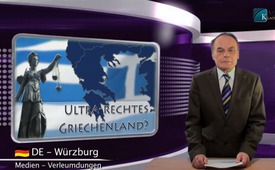 Ultra-rechtes Griechenland?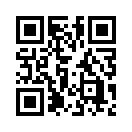 In unseren Tagen werden Völker destabilisiert, sei es durch Kriege von aussen, indem sie gegeneinander aufgehetzt werden, oder von innen, indem sie z. B. in Schulden getrieben werden. Doch setzen sich einzelne Völker für ihre Souveränität zur Wehr und lassen sich nicht mehr von aussen diktieren. 
Doch diese Völker geraten dann ins Kreuzfeuer der Kritik, wie es zur Zeit an Russland und eben Griechenland zusehen ist...Ultra-rechtes Griechenland? – um diese Frage geht es in dieser Sendung, guten Abend, liebe Zuschauer.
Panos Kammenos* ist Vorsitzender der Partei „Unabhängige Griechen“ und Verteidigungsminister in der neu gewählten griechischen Regierung. 
In den westlichen Medien wird Kammenos als „ultra-rechts“ und seine Partei als am „rechten Rand“ dargestellt. Doch ist es bereits „ultra-rechts“, wenn Kammenos die Souveränität für Griechenland fordert, ebenso wie der neue linke Premierminister Alexis Tsipras?
Weiter ist Kammenos auch ein starker Befürworter für eine groß angelegte wirtschaftliche Entwicklung und Zusammenarbeit mit Russland und China im Rahmen der „Neuen Seidenstrasse“.
Die Seidenstrasse war bis ins 13. Jahrhundert eine Handelsverbindung zwischen Asien, dem Orient und Europa und verband somit einst China mit dem Rest der Welt. Nun möchte Chinas Staatschef die Länder entlang neuer Routen zu einer modernen Wirtschaftsregion verknüpfen. 
Geopolitisch ist dies der US-Politik natürlich ein Dorn im Auge. 
Die Art, wie unsere Medien auf die neue Regierung in Griechenland reagieren, zeigt, welche Interessen sie wirklich vertreten.
Sehr geehrte Damen und Herren!
In unseren Tagen werden Völker destabilisiert, sei es durch Kriege von außen, indem sie gegeneinander aufgehetzt werden, oder von innen, indem sie z. B. in Schulden getrieben oder sexualisiert werden. Wie wir schon an dem gerade erwähnten Beispiel erkennen konnten, setzen sich einzelne Völker für ihre Souveränität zur Wehr und lassen sich nicht mehr von aussen diktieren. 
Doch diese Völker geraten dann ins Kreuzfeuer der Kritik, wie es zur Zeit an Russland und eben Griechenland zusehen ist. 
Auch Island zeigte, wie es geht und verteidigte vehement seine Souveränität. 
Ist es da Zufall, dass Island gleichzeitig auch seinem inneren Zerfall wehrt und das Einführen, Veröffentlichen und Verbreiten von herkömmlicher Pornografie verbietet? Wenn Sie mehr zu diesem Thema wissen möchten, empfehlen wir Ihnen unsere Sendung „Island entzieht sich der Pornoindustrie“.
Ihnen noch einen angenehmen Abend! Auf Wiedersehen!von jt.Quellen:http://bueso.de/node/7872
http://www.solidaritaet.com/neuesol/2014/46/kammenos.htm
Stuttgarter Zeitung vom 27.1.2015„Blitzehe mit den Rechtspopulisten“Das könnte Sie auch interessieren:---Kla.TV – Die anderen Nachrichten ... frei – unabhängig – unzensiert ...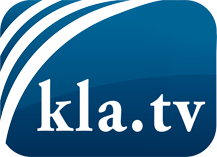 was die Medien nicht verschweigen sollten ...wenig Gehörtes vom Volk, für das Volk ...tägliche News ab 19:45 Uhr auf www.kla.tvDranbleiben lohnt sich!Kostenloses Abonnement mit wöchentlichen News per E-Mail erhalten Sie unter: www.kla.tv/aboSicherheitshinweis:Gegenstimmen werden leider immer weiter zensiert und unterdrückt. Solange wir nicht gemäß den Interessen und Ideologien der Systempresse berichten, müssen wir jederzeit damit rechnen, dass Vorwände gesucht werden, um Kla.TV zu sperren oder zu schaden.Vernetzen Sie sich darum heute noch internetunabhängig!
Klicken Sie hier: www.kla.tv/vernetzungLizenz:    Creative Commons-Lizenz mit Namensnennung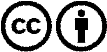 Verbreitung und Wiederaufbereitung ist mit Namensnennung erwünscht! Das Material darf jedoch nicht aus dem Kontext gerissen präsentiert werden. Mit öffentlichen Geldern (GEZ, Serafe, GIS, ...) finanzierte Institutionen ist die Verwendung ohne Rückfrage untersagt. Verstöße können strafrechtlich verfolgt werden.